A V S H A R – C L U BПОЛИТИКА КАЧЕСТВА, БЕЗОПАСНОСТИ ПРОДУКТОВ ПИТАНИЯ  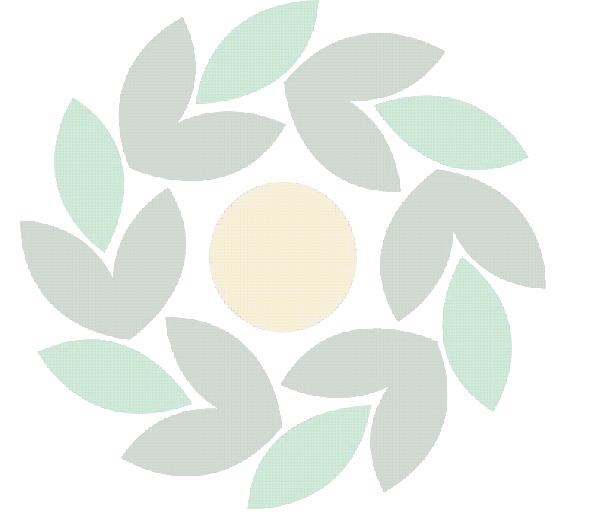 И ОКРУЖАЮЩЕЙ СРЕДЫ ОТЕЛЯ Avshar ClubAvshar Club вместе со всем персоналом, защищая природу и окружающую среду, обладает необходимой решимостью для предоставления услуг самого высокого качества. Действуя в рамках общего обеспечения качества, мы сохраняем, развиваем и постоянно увеличиваем эффективность динамичной структуры системы менеджмента качества. В целях устойчивого развития и защиты окружающей среды, мы соблюдаем все законы, положения и инструкции по защите окружающей среды и выполняем все предусмотренные законодательством требования. Осуществляя свою деятельность, мы определяем ее воздействие на окружающую среду, контролируем отрицательные воздействия, возможные отходы и их возможную опасность. Принимаем все необходимые меры по уменьшению загрязнения воздуха, воды и земли, минимизации расходов энергии и природных источников. Мы постоянно контролируем и совершенствуем технологию своей деятельности. Для достижения успехов в деле защиты окружающей среды, проводятся тренинги по информированию персонала и привитию им личной ответственности. Информативные работы, связанные с осознанием значения окружающей среды, проводятся не только среди персонала, но и гостей и полномочных органов. Вносится вклад в разработку проектов по защите окружающей среды совместно с различными неправительственными организациями. В целях обеспечения здоровья и безопасности гостей отеля, внедрена система контроля безопасности продуктов питания, выполняются все гигиенические требования, соблюдаются различные национальные и международные законы и требования, удовлетворяются требования и ожидания клиентов, постоянно усовершенствуется деятельность. Наш отель, действующий и успешно конкурирующий на внутреннем и международном рынках в рамках указанных принципов, настроен решительно для постоянного обеспечения лидирующих позиций. Avshar ClubОСНОВНАЯ ИНФОРМАЦИЯ: *** Для поддержания высокого уровня сервиса, просьба, доводить до сведения гостей и указывать в каталогах, что заведения, расположенные на свежем воздухе при переходе между летней и зимней концепциями функционируют по фактической погоде. *** В отеле размещение с животными запрещено.  Встреча и проводы гостей: Встреча гостей с шампанским, цветы в номер. В день заезда в номер подаются фрукты. Предоставление зонтов в дождливую погоду Бесплатное предоставление детских колясок (по наличию).  При выезде из отеля на собственном автомобиле предоставляется вода и влажные салфетки.  В случае позднего выезда возможность предоставления номера для поздних выездов (по наличию). 		Avshar ClubСпециальные бесплатные концепции для молодоженов и на годовщину свадьбы: Сервис в номер: Сервис в номер осуществляется с 8:00 до 24:00 в сутки по меню, в которое помимо питания входят прохладительные и горячие безалкогольные напитки. Алкогольные напитки подаются в номер за дополнительную плату Мини бар: Ежедневно пополняется с 09:30 до 16:00   Наполнение: 2 кока-колы, 2 бутылки воды, 2 минеральной воды, 2 диетколы, 2 спрайта, 2 фанты, 2 пива. В номерах Luxe и VIP Presidential наполнение мини бара дополнено мини-алкогольными напитками.   Чайный & кофейный набор ежедневно пополняется с 09:30 до 16:00 часов.   В номере для детей от 0 до 2 лет: Детская кроватка и подушка, детское постельное белье, одеяло, покрывало, горшок, детская ванночка с гамаком для купания, набор по уходу за малышом (шампунь, крем, мочалка, влажные салфетки, мыло, пластырь) РАЗМЕЩЕНИЕ ГОСТЕЙ Услуга уборки номера при позднем выезде из отеля.  Расширенный набор принадлежностей в номер для постоянных гостей.  Проведение уборки номера – ежедневно, смена постельного белья производится через день (при отдельных запросах постельное белье меняется каждый день)  Предоставление дополнительных кроватей в номерБесплатные туалетные принадлежности, одноразовые махровые тапочки и халаты с лейблом.Avshar ClubНомерной фонд:Avshar ClubПрейскурант отеля:                      Готовы предоставить скидку 15-20% на все категории номеровAvshar Club                                           Ресторан и Спорт Бар «Avshar Club”           На территории отеля находится ресторан Avshar Club c прекрасным садом, большими                                            банкетными залами, летней верандой, зимними и летними домиками.Кухня:Европейская, Кавказская и Русская.           Во всех барах и в ресторане сервис напитков производится официантами к столу.  Во всех барах и в ресторане крепкие алкогольные напитки, местные и импортные алкогольные напитки подаются в бокалах, сервис алкогольных напитков в бутылках не осуществляется.  Лицам, не достигшим 18 лет, сервис алкогольных напитков не предоставляется.  На завтраке горячие напитки подаются к столу.   На завтрак, обед и ужин подается свежевыжатый апельсиновый сок.    Приготовление индивидуального питания при наличии особенностей в питании у детей, аллергии на отдельные компоненты питания, диеты и т.д.  Avshar Fitness         Avshar Fitness, предлагает гостям сочетание роскоши с мировыми трендами оздоровительных услуг. Это место, где Ваша душа и тело насладятся гармонией, где все дары природы в форме экологически чистых продуктов помогут осуществить ваши желания. И не забывайте о том, что все ваши капризы не принесут вреда окружающей среде.  Используется 100% натуральная косметика. Помимо этого, желающие продолжить спа удовольствие дома, могут приобрести все необходимое в SPA магазине.  Часы работы: Услуги: МИР СПОРТА И РАЗВЛЕЧЕНИЙ Бесплатно: Спортивный центр:2 различных зала, рассчитанных на 50 человек. Кроме зала вместимостью до 100 человек, 6 залов различных размеров, рассчитанных на 20- 30 человек. Залы оснащены современной техникой.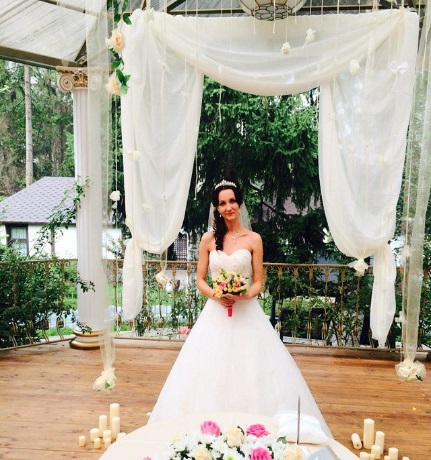 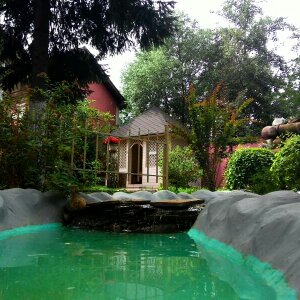 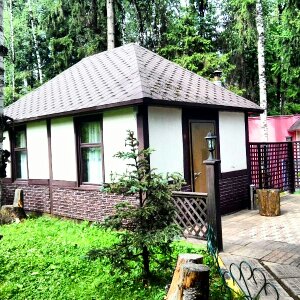 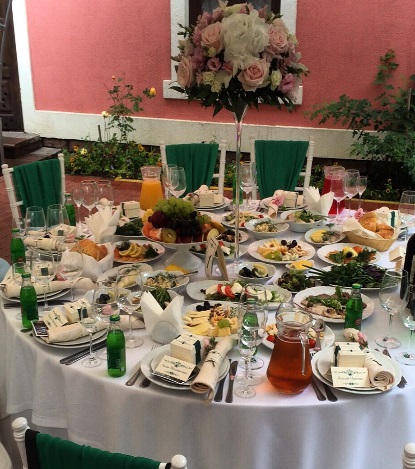 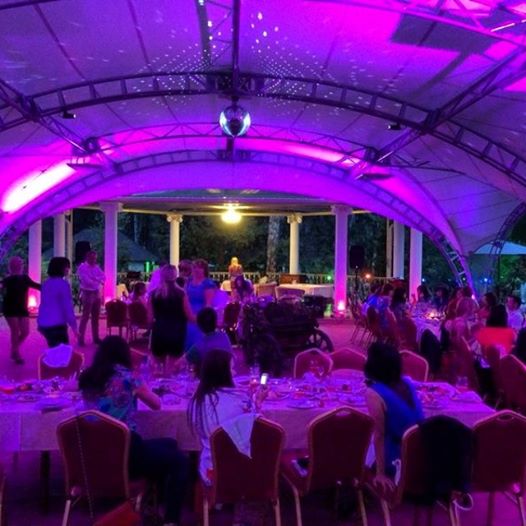 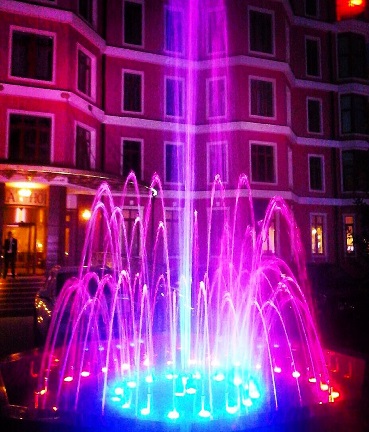 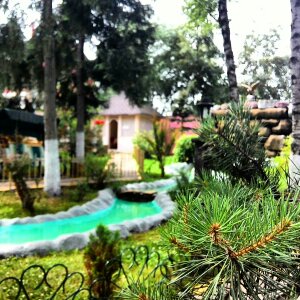 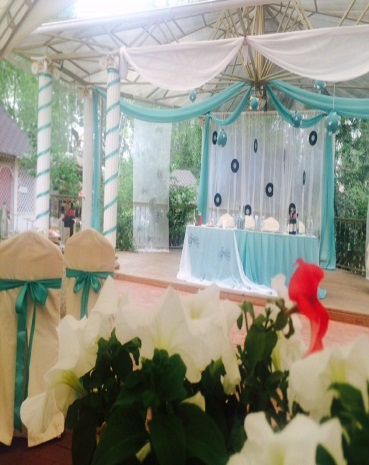 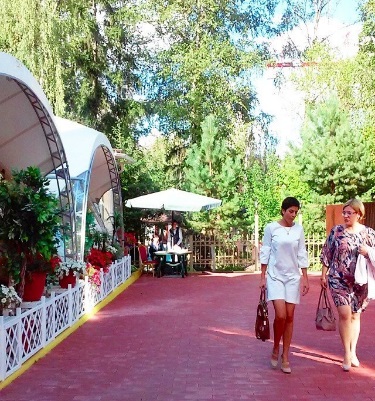 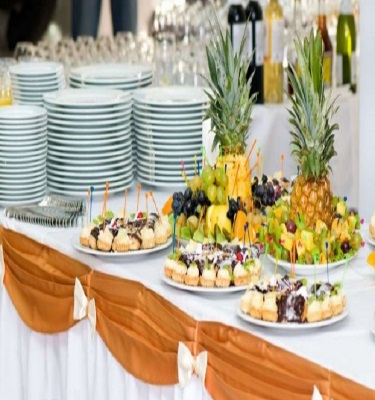 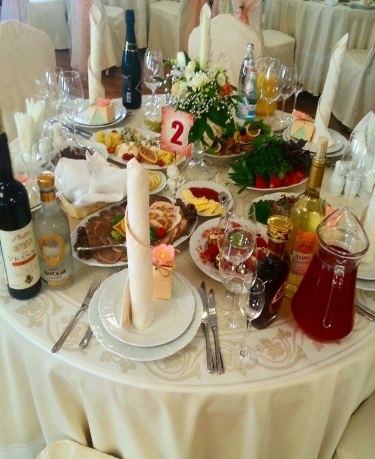 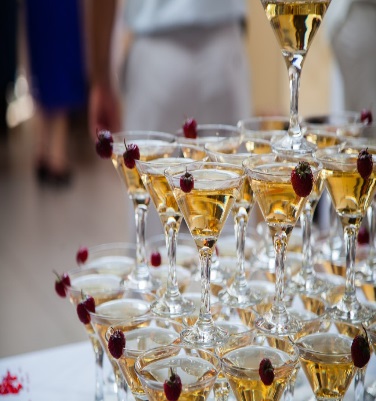 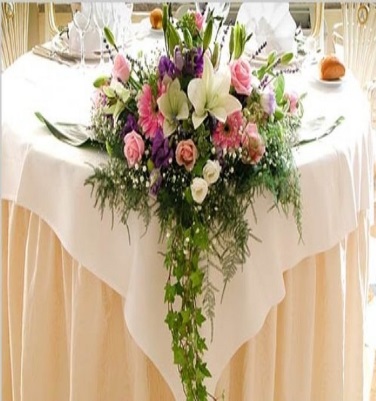 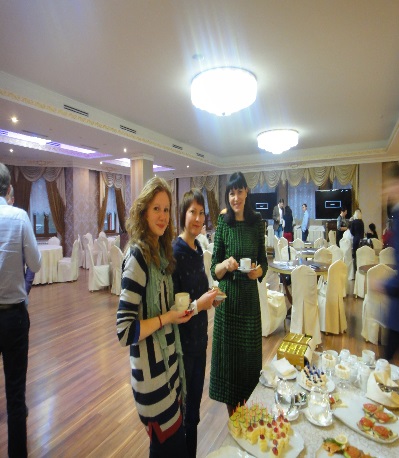 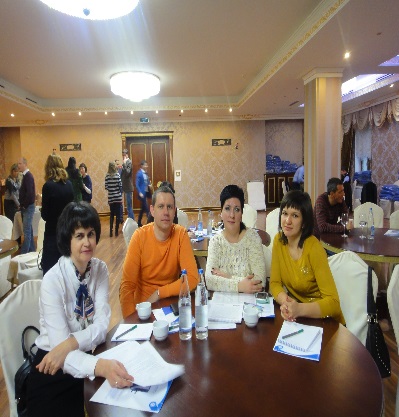 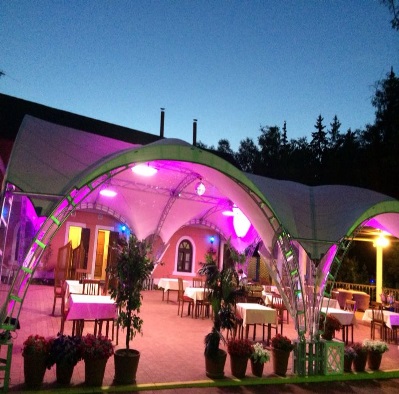 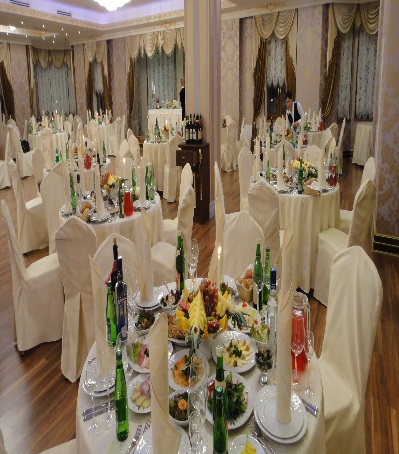 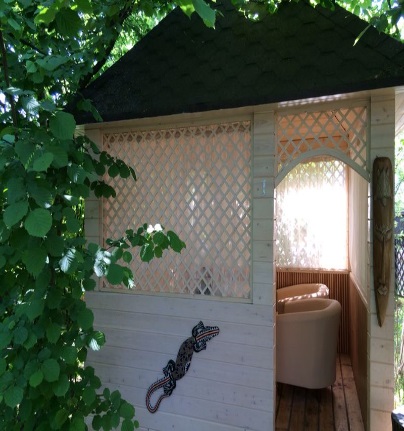 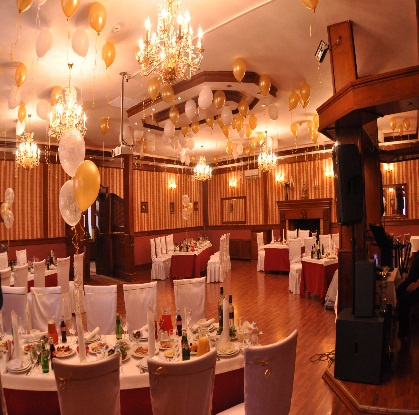 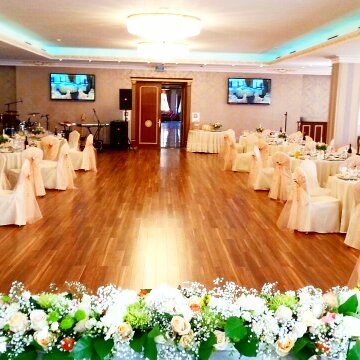 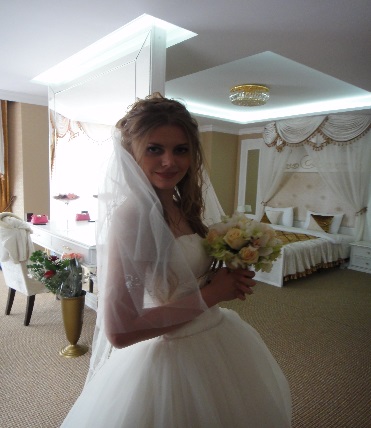 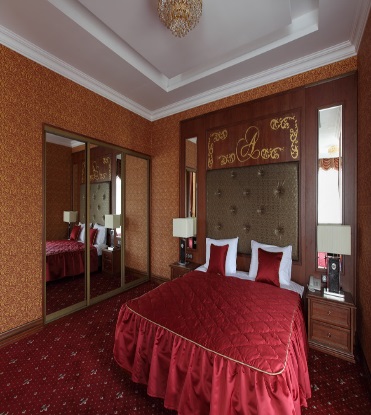 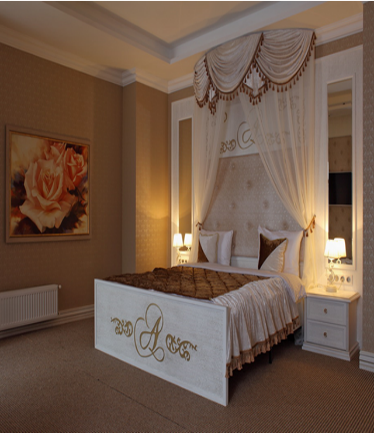 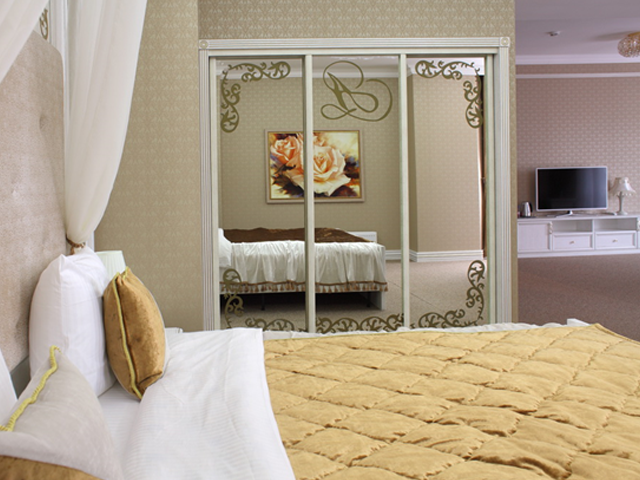 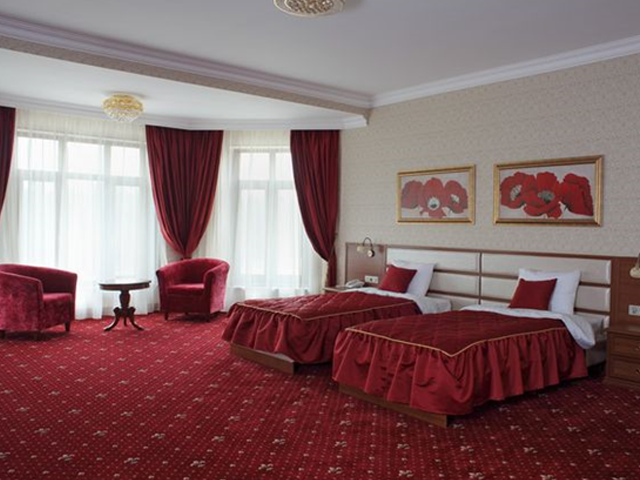 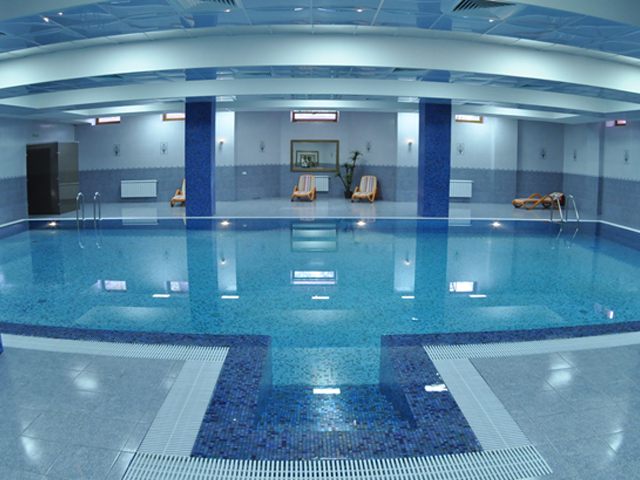 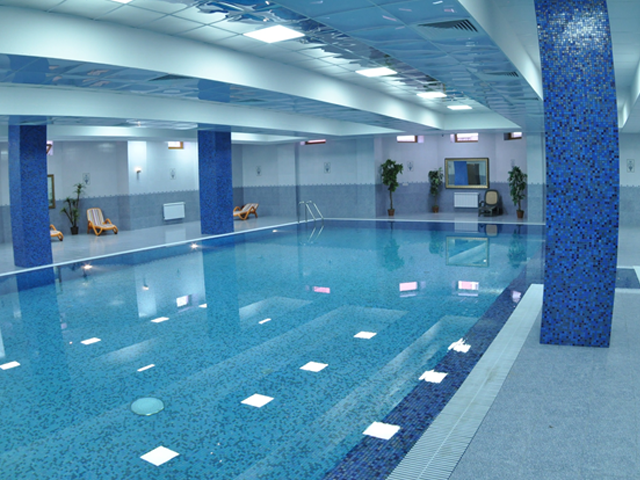 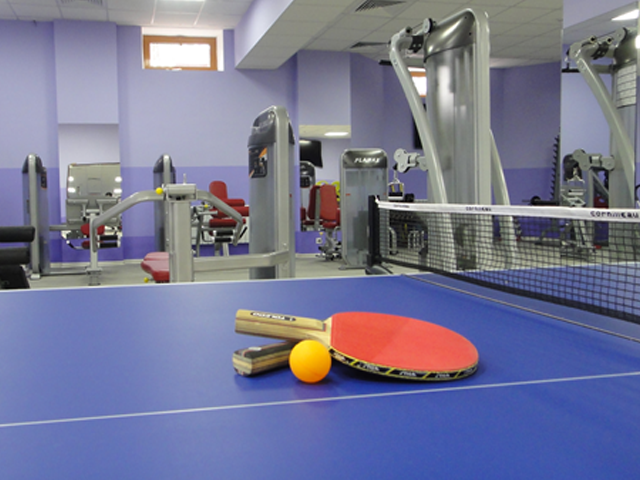 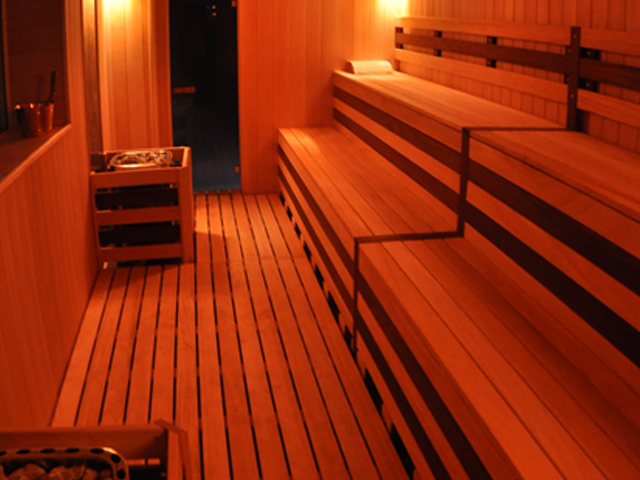 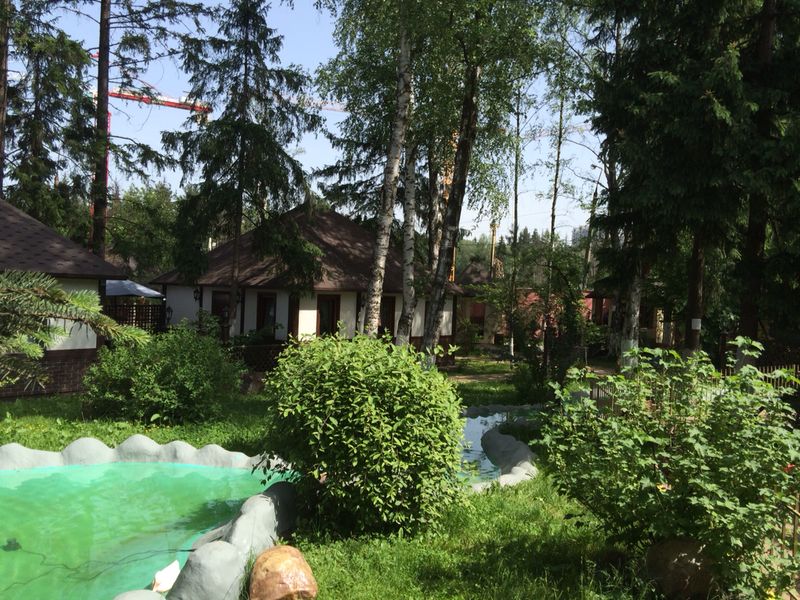 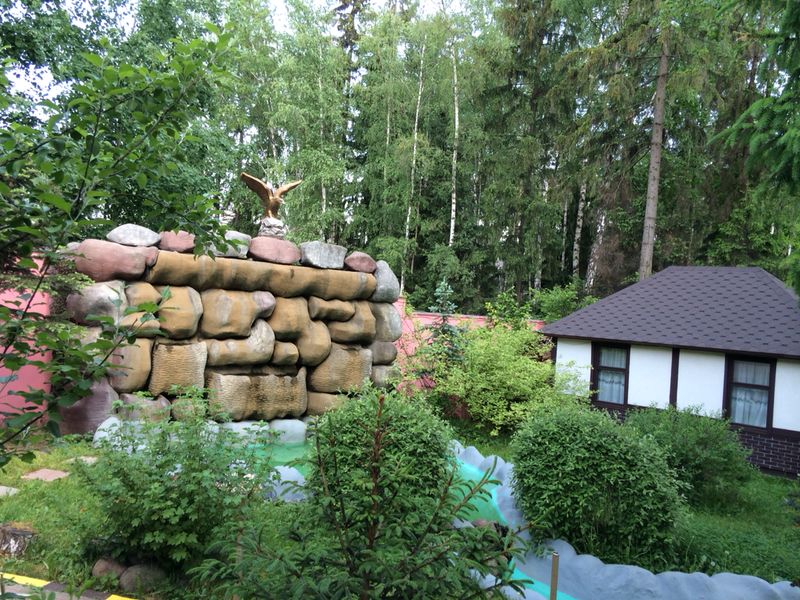 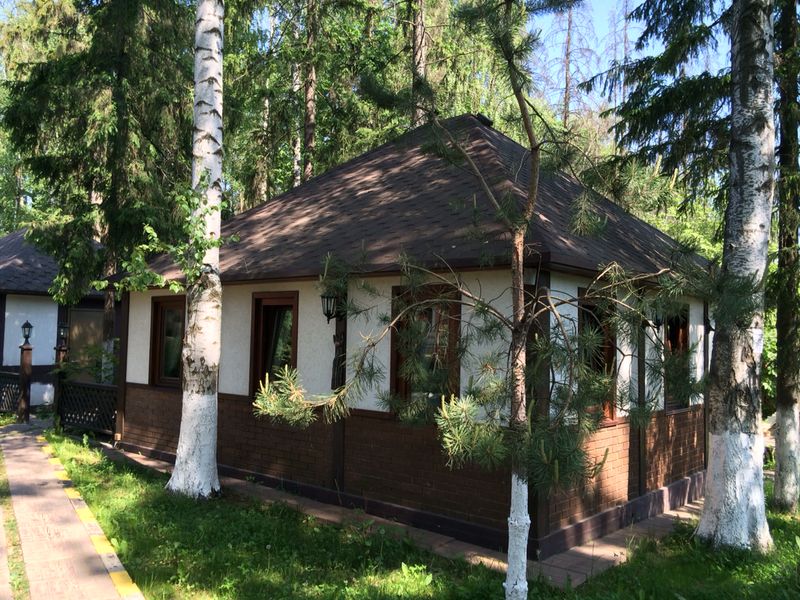 Офиц. категория: 4 звезды Адрес: Московская область, г. Красногорск, мкр. Опалиха,Ул. Ново-Никольская, д. 2 бОбщая площадь:6 000 м2Телефон: 7(929) 999 33 887(926) 999 33 88 Факс:  0090 242 715 25 05 Эл. страница: www.avshar-club.comЭл. почта: avsharhotel@gmail.comavshar-event@yandex.ruКоличество номеров: 30  номеровМакс. размещение: 70 чел. Удаленность от аэропорта Внуково: 40 км Удаленность от Крокус экспо10 км Удаленность от аэропорта Шереметьево 30 км Удаленность от гольф клуба Нахабино3 кмУслуги Молодожены Годовщина свадьбы В номер при заезде вино, закуски и фрукты x x Возможность заказа завтрака в номер в первое утро x х  Специальное постельное белье x  х Ароматические свечи в номер x х  Встреча при заезде с цветами x х  Живые цветы в номер  x x Торт в виде сердца на двух человек x x Бесплатное посещение Fitness Avsharx хОсобенности StandardComfort   DeluxeLuxeFamilyHoneymoon roomVIP roomVIP PresidentialКоличество номеров 125 6  41 121Площадь номера, м2 35-40 40-45 45-5065656580-9080-90Макс. размещение (чел.) 3 / 2+1 3 / 2+1 4 3 / 2+1 4234Главное здание x х  x х  x хxхДополнительное строение х  x Вид на сад х  x х  х  х  хххСпуск в бассейн по лифту х  х  х  x х  хххКоличество кроватей 1/21/2 1/2 1 1/2 1112 односпальные кровати  x x x х  Двуспальная кровать x   х   x x x хxхГостиная х  x xхМежкомнатная дверь х  x xхКоличество ванных комнат 1 1 11 1 111Количество WC  1 1 11 1 111Фен x x x x x хxхХалат и тапочки x x x x x хxхКоличество ванных в ванной 		11Количество душей в ванной 1  1  1  1 1 111Центральное кондиционирование x x x x x 1x1Сейф x x x x x хxхМини бар x x x x ххxхИнтерактивное ЖК ТВ x x x x x хxхWIFI интернет соединение x x x x x хxхКовровое покрытие x x x х  x x x x Кафельное покрытие х  х  х  x х   х  х  х Ламинат  х  x х  х  х   х  х  х Меню подушек x   x  x x x x x x Живые цветы в номер x x x x Фрукты в номер / ежедневно x x x Игристое вино в номер х  x x x Категории номеров(Room Type)Стоимость номеров(Room Rate)Стоимость номеров(Room Rate)Категории номеров(Room Type)Одноместное размещениеДвухместное размещениеНомер стандарт(Standard Room)49005900Номер Комфорт(Comfort Room)55006500Номер Де-люкс(Deluxe Room)75008500Семейный номер(Family room)80008000Номер Люкс(Luxe room)1500015000Номер для новобрачных(Honeymoon room)1500015000Президентский Люкс(Presidential suite)3000030000Часы работы Часы работы ПитаниеМеню07:00 – 10:0007:00 – 10:00ЗавтракСтандартный08:00 - 11:0008:00 - 11:00ЗавтракСтандартный10:00 – 11:0010:00 – 11:00Поздний завтракСтандартный12:30 – 14:3012:30 – 14:30ОбедПо меню12:00 – 16:0012:00 – 16:00ОбедСнэк/Закуски19:00 – 21:3019:00 – 21:30УжинПо меню20:00 – 23:3020:00 – 23:30Кальян19: 00 – 24:0019: 00 – 24:00Караоке12:00-24:00БильярдБильярд08:00 – 23:00 Крытый бассейн Фитнес центр 08:00-23:00 Парная  Хамам Сауна Бесплатные Сауна Парная бассейн Бесплатные Традиционный турецкий хамам  Традиционный турецкий хамам  Комната для релаксации  Платные Дальневосточные массажи Успокаивающие и расслабляющие массажи Платные Традиционный пиллинг и пенный массаж в хамаме Традиционный пиллинг и пенный массаж в хамаме Уходы на натуральной основе Платные Стоун терапия  Стоун терапия  Стоун терапия  Дневные игры Дневные игры ЗумбаЗумбаНастольный теннис Настольный теннис Бадминтон Бадминтон Гимнастика Дневные игры КалланетикаКалланетикаПилатес/ аэробика Пилатес/ аэробика Игры в бассейне Водное поло Водное поло Волейбол Волейбол Водная гимнастика Водная гимнастика Водная гимнастика Центр развлечений   10:00 - 24:00 Бильярд Бильярд Бильярд Нарды Нарды Окей Окей Центр развлечений   10:00 - 24:00 Шахматы Шахматы Игральные карты  Игральные карты  Вечеринки на открытом воздухе Вечеринка в саду Гала вечеринка Гала вечеринка Живая музыка  22:30-24:00 РусскаяРок Рок Поп Поп Oldies Oldies Отдел Бесплатно Платно Резервация Площадь, м2 Размеры  м X м Особенности Фитнес центр  x 70 Кардио: 4 беговых дорожки, 1 синхротренажер 1 Vario, 1 Crossover, 2 велотренажера  Фитнес центр  x 63 Тяжелая атлетика:13 тренажеров, гантели и диски различного веса.  Фитнес центр  x 65 Зал аэробики: фит-болы, Стэп подставки, коврики. 